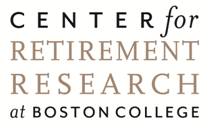 Dissertation Fellowship Program in Retirement ResearchDissertation Committee Chair FormDate:Name: Position: Institution: E-mail: Phone:Serving as dissertation committee chair for: I approve the research methodology for 					                                ’s  proposal to the Dissertation Fellowship Program in Retirement Research.Signature